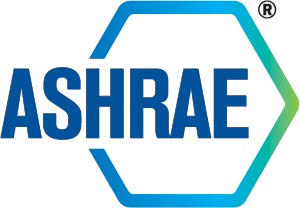 SCOPESofASHRAETechnical Committees, Task Groups, Multidisciplinary Task Groups & Technical Resource GroupsRevised: 23-2-8HistoricalRevised 23-2-8	Revised scope TC 1.13Revised 22-4-7	Disbanded MTG.HWBERevised 22-2-2	Revised title TC 9.8Added 22-2-2	Added MTG.RES		Added  21-6-21	Added TG2.RAST		Added MTG.VIC		Revised Scope TC 6.9Revised  21-1-27	Revised title and scope TC 10.1		Revised title and scope TC 10.2		Merged TC 10.5 and TC 10.8 into TC 10.2		Merged TC 10.3  and TC 10.1Revised  20-7-22	Revised Scope TC 5.10		Revised Scope TC 4.2		Revised Scope TC 4.7Modified 20-6-25	Modified scope for TC 3.2		Modified scope for TC 7.3		Modified scope for TC 8.10		Modified scope for TC 9.4Merged 20-6-25	Merged TC 3.3 into 3.2		Merged TC 7.8 into 7.3		Merged TC 8.12 into 8.10		Merged TC 9.4 into 9.8Revised 20-1-31	Revised Scope TC 8.6		Added MTG.CYBRevised 19-6-25	Revised Scope TC 6.10		Added MTG.CEA		Added MTG.RACRevised 19-1-16	Disbanded MTG.BDRevised 18-7-24	Upgraded TG2.HVAC to TC 2.10		Added MTG.HWBE		Revised scope TC4.7		Revised scope TC 5.11Revised 18-1-26	Revised title and scope TC 1.10Revised 17-6-28	Disband MTG.ASEC		Disband MTG.ISPAQE		Disband MTG.O&MEE		Disband TC 5.8		Added MTG.EBO		Revised title and scope TC 2.7		Revised scope TC 2.8		Revised title and scope TC 6.7		Revised title and scope TC 9.2Revised 17-2-3	Upgraded MTG.CCDG to TRG9Revised 16-6-29	Added MTG.ACR	Disbanded MTG.ET	Changed Scope MTG.LowGWP	Changed Scope MTG.BIMRevised 16-1-27	Disband MTG.CCDG	Revised title and scope TC 2.6	Added MTG.OBB	Added MTG.IASTRevised 15-7-1	Added MTG.ASEC	Added MTG. ISPAQE	Revised Title and Scope TC 10.5Revised 15-1-28	Upgraded TG1.OPT into 1.13Revised 14-10-1	Disbanded MTG.HPASRevised 14-7-1	Added MTG.O&MEE	Changed Title of MTG.EAS to MTG.HPASRevised 14-2-1	Added MTG.BD	Disbanded MTG.EEC	Changed title of TC 10.3Revised 13-9-24	Added MTG.HCDGRevised 13-6-22	Disband MTG.BPMRevised 13-3-27	Editorial MTG.LowGWPRevised 13-1-30	Disband TC 9.5	Revised title for TC 9.9	Dissolved TRG7.UFAD	Revised title and scope TC 10.7Revised 12-10-3	Added MTG.CCDGRevised 12-6-25	Upgraded TG9 to TC 9.4Revised 12-1-25	Changed title of TC 2.7	Modified scope for TC 3.4	Added MTG.LowGWP	Added MTG.EASRevised 11-06-30	Merged TC 10.9 into 10.5	Modified scope for 10.5	Merged TC 10.10 into 3.4	Merged TC 10.4 into 10.1	Revised 11-06-01	Added MTG.ETRevised 11-04-19	Added MTG.BIMAdded MTG BPMAdded MTG EECRevised 11-02-02	Upgraded TG1 Exergy to TC 7.4Revised 10-09-28	Upgraded TG3 HVAC to TC 7.2Revised scope TC 5.10Added 10-06-30	Added TRG 4.IAQPRevised 10-06-30	Revised scope TC 2.5Revised scope TC 5.10Revised scope and title for TC 6.8Merged 10-06-30	Merged TC 9.4 into 6.8Removed 10-06-30	Dissolved TRG7.SBOMCRevised 10-01-27	Revised scope and title for TC 7.6Revised 09-06-30	Upgraded TG8.VRF to TC 8.7 Disbanded TRG4.SDGMRevised 09-01-28	Added new TG1.OptModified scope for TC 5.3Revised scope and title for TC 6.5Revised 08-06-25	Modified scope for TRG7.UFADModified scope for TC 7.5Merged TC 7.4 into TC 7.5Changed scope of 6.7Changed name of TC 6.6Changed name and scope of TG2.BCBR to TG2.HVACRevised 07-07-27	Revised scope of TC 3.6	Revised scope of TC 2.7Revised 07-05-10	Changed TRG5 UFAD to TRG7 UFADAdded 07-03-15	Added TRG5.UFAD		Added TG8.VRFAdded 07-01-31	Added TG3 HVAC Contractors and Design Build FirmsUpgraded TG2.UVAS to TC 2.9Revised scope of TC 9.1Revised scope of TC 7.7Added 06-9-30	Added new TRG7 Tools for Sustainable Building Operations, Maintenance and Cost AnalysisRevised scope of TRG4Added 06-06-28	Added new TRG4. Sustainable Building Guidance and MetricsRevised scope of TC 4.3Merged TC 8.7 into TC 1.10Added 06-02-02	Added new TG1.Exergy Analysis for Sustainable BuildingsRevised scope of TC9.1Revised scope of TC9.8Renumbering of TC 5.12 to 4.3Revised 05-10-05	Upgraded TG10.MOC to TC 10.10Revised 05-10-05	Revised scope of TC 1.12Revised 05-06-25	Revised title and scope of TC 4.2Revised scope of TC 1.10Revised scope of TG 9J.FRevised scope of TC 9.8Revised 05-06-16	Added newTG2.UVASRevised 05-01-05	Merged TG9.EI into TRG2.BCBRRevised 04-08-23	Revised title and scope of TC 8.12Revised scope of TC 2.3Added TC 9.6, TC 9.7, TG9.JF and TG9.EIRevised 04-05-06	Revised scope of TC 8.12Added 04-04-27	Added new TC 6.5Removed 04-04-27	Disbanded TCs 6.4 & 6.57/17/2003 - General Section Realignment (this alignment became official on 7/1/2003):  The following TCs and TGs were moved or renumbered:TC 1.7, Operation & Maintenance Management -> TC 7.3 TC 1.8 Owning & Operating Costs -> TC 7.8ASHRAE TECHNICAL COMMITTEES, TASK GROUPS AND TECHNICAL RESOURCE GROUPSSECTION l.0-FUNDAMENTALS AND GENERALThermodynamics and Psychrometrics Instruments and Measurements Heat Transfer and Fluid Flow Control Theory and Application Emerging Computing ApplicationsTerminology Business, Management & General Legal Education Mechanical Systems InsulationElectrical Systems Combined Heat and Power SystemsElectric Motors and Motor ControlMoisture Management in Buildings1.13	OptimizationSECTION 2.0-ENVIRONMENTAL QUALITY2.1	Physiology and Human Environment2.2 	Plant and Animal Environment 2.3	Gaseous Air Contaminants and Gas Contaminant Removal Equipment2.4	Particulate Air Contaminants and Particulate Contaminant Removal Equipment2.5	Global Climate Change2.6	Sound and Vibration2.7	Seismic, Wind and Flood Resistant Design2.8	Building Environmental Impacts and Sustainability2.9	Ultraviolet Air and Surface Treatment2.10	Resilience and SecurityTG2	Reactive Air and Surface DisinfectionSECTION 3.0-MATERIALS AND PROCESSES3.1	Refrigerants and Secondary Coolants3.2	Refrigerant System Chemistry and Contaminant Control3.4	Lubrication3.6	Water Treatment3.8	Refrigerant ContainmentSECTION 4.0-LOAD CALCULATIONS AND ENERGY REQUIREMENTS4.1	Load Calculation Data and Procedures4.2	Climatic Information4.3		Ventilation Requirements and Infiltration4.4	Building Materials and Building Envelope Performance4.5	Fenestration4.7	Energy Calculations4.10	Indoor Environmental ModelingTRG4	Indoor Air Quality Procedure Development	SECTION 5.0-VENTILATION AND AIR DISTRIBUTION5.1	Fans5.2	Duct Design5.3	Room Air Distribution5.4	Industrial Process Air Cleaning (Air Pollution Control)5.5	Air-to-Air Energy Recovery5.6	Control of Fire and Smoke 5.7	Evaporative Cooling 5.9	Enclosed Vehicular Facilities 5.10	Kitchen VentilationHumidifying EquipmentSECTION 6.0-HEATING EQUIPMENT, HEATING AND COOLING SYSTEMS AND APPLICATIONS6.1	Hydronic and Steam Equipment and Systems6.2	District Energy6.3	Central Forced Air Heating and Cooling Systems6.5	Radiant Heating and Cooling6.6	Service Water Heating Systems6.7	Solar and Other Renewable Energies6.8	Geothermal Heat Pump and Energy Recovery Applications 6.9	Thermal Storage 6.10	Fuels and Combustion SECTION 7.0-BUILDING PERFORMANCE7.1	Integrated Building Design7.2	HVAC&R Construction & Design Build Technologies7.3	Operation, Maintenance and Cost Management7.4	Exergy Analysis for Sustainable Buildings (EXER)7.5	Smart Building Systems7.6	Building Energy Performance 7.7	Testing and Balancing7.9	Building Commissioning SECTION 8.0-AIR-CONDITIONING AND REFRIGERATION SYSTEM COMPONENTS8.1		Positive Displacement Compressors 8.2		Centrifugal Machines 8.3		Absorption and Heat Operated Machines 8.4		Air-to-Refrigerant Heat Transfer Equipment 8.5		Liquid-to-Refrigerant Heat Exchangers 8.6		Cooling Towers and Evaporative Condensers 8.7	Variable Refrigerant Flow (VRF)8.8		Refrigerant System Controls and Accessories8.9		Residential Refrigerators and Food Freezers 8.10	Mechanical and Desiccant Dehumidification Equipment, Heat Pipes and Components8.11	Unitary and Room Air Conditioners and Heat PumpsSECTION 9.0-BUILDING APPLICATIONS9.1 	Large Building Air-Conditioning Systems 9.2	Industrial Air Conditioning and Ventilation9.3	Transportation Air Conditioning9.6	Healthcare Facilities9.7	Educational Facilities9.8	Specialized Building Air-Conditioning Applications9.9	Mission Critical Facilities, Data Centers, Technology Spaces and Electronic Equipment9.10	Laboratory Systems Clean SpacesTall BuildingsTRG9	Cold Climate DesignSECTION 10.0-REFRIGERATION SYSTEMS10.1		Custom Engineered Refrigeration Systems10.2	Refrigeration Applications 10.6	Transport Refrigeration10.7	Commercial Food and Beverage Refrigeration Equipment SECTION MTG–MULTIDISCIPLINARY TASK GROUPSMTG.ACR	Air Change RateMTG.BIM	Building Information ModelingMTG.CEA	Controlled Environment Agriculture MTG.CYB	Cybersecurity for HVAC Systems and Related InfrastructureMTG.EBO	Effective Building OperationsMTG.HCDG	Hot Climate Design GuideMTG.IAST	Impact of ASHRAE Standards and Technology on Energy Savings/PerformanceMTG.LowGWP	Lower Global Warming Potential Alternative RefrigerantsMTG.OBB	Occupant Behavior in BuildingsMTG.RAC	Refrigeration and Air Conditioning Plant Assessment GuideMTG.RES	Resilience MTG.VIC	Ventilation for Infection ControlSection 1.0-Fundamentals & GeneralTechnical Committee 1.1, Thermodynamics and PsychrometricsTC 1.1 is concerned with basic thermodynamic laws and property relationships, particularly as they are applied to processes involved in heating, ventilating, air conditioning, refrigeration, and related areas of environmental engineering. A second concern of the TC is the fundamental thermodynamic and transport relationships for air and water vapor mixtures, as used in the study, measurement, and calculation of psychrometric properties and processes.Technical Committee 1.2, Instruments and MeasurementsTC 1.2 is concerned with the principles of instrumentation and the concepts and techniques of basic measurements, especially for processes and properties associated with air conditioning, heating, refrigeration, and related areas of environmental engineering.Technical Committee 1.3, Heat Transfer and Fluid FlowTC 1.3 is concerned with the fundamental principles of the transport of energy, mass, and momentum, especially the study of and application to, physical processes in air conditioning, refrigeration, heating and related areas of environmental engineering.Technical Committee 1.4, Control Theory and ApplicationTC 1.4 is concerned with control theory, systems, and components (excluding refrigerant flow controls), for heating, ventilating, air conditioning and refrigeration uses.Technical Committee 1.5, Emerging Computing ApplicationsTC 1.5 is concerned with determination of computer applications to the design and optimization of refrigeration, heating, and air-conditioning systems, equipment and components thereof; and with programs for all such uses.Technical Committee 1.6, TerminologyTC 1.6 is concerned with terminology, nomenclature, definitions, abbreviations, symbols and SI and IP units used in the used in the fields of heating, ventilating, air conditioning, water heating and refrigeration.Technical Committee 1.7, Business, Management & General Legal EducationTC 1.7 is concerned with business, management and general legal matters, which touch and concern the HVACR industry and its members.Technical Committee 1.8, Mechanical Systems InsulationTC 1.8 is concerned with the application and performance of thermal and acoustical insulation systems used on pipes, tanks, equipment and ducts.Technical Committee 1.9, Electrical SystemsTC 1.9 is concerned with electrical systems insofar as they interact with the HVAC & R.Technical Committee 1.10, Combined Heat and Power SystemsTC 1.10 is concerned with combined heat and power (CHP) systems, their cycles and components including heat recovery, combustion turbine inlet cooling (CTIC), energy conversion and system integration. The systems provide both electrical/mechanical power and cooling/heating thermal energy and are also known as cogeneration systems; trigeneration systems; and combined cooling heating and power systems.Technical Committee 1.11, Electric Motors and Motor ControlTC 1.11 is concerned with electric motors (including hermetic) used in heating, ventilating, air-conditioning and refrigeration systems and the protection and control of such motors.Technical Committee 1.12, Moisture Management in BuildingsTC 1.12 is concerned with the interaction between the weather, the building envelope, its systems and its occupants which either lead to moisture accumulation or which prevent it.  The committee performs cross-cutting research, and collects and distributes information to help the public and the professions avoid problems associated with excessive moisture.  These efforts are coordinated with other technical committees, industries and professions which are responsible for individual systems, building components and public health and safety.Technical Committee 1.13, OptimizationTC 1.13 is concerned with identifying, developing, and disseminating optimization techniques that enhance the performance of HVAC&R components, systems, and building systems that are not application or tool specific. The committee is focused on the fundamentals of optimization techniques including mathematical formulation, constraints handling, multi-objective optimization, approximation techniques, and robust optimization. These fundamentals are the foundation of data-driven, machine learning (ML), and artificial intelligence (AI) methods.Section 2.0 – Environmental QualityTechnical Committee 2.1, Physiology and Human EnvironmentTC 2.1 is concerned with the relationship of man's living environment, as altered by air-conditioning, heating and ventilating systems, to his comfort, health, and productivity.Technical Committee 2.2, Plant and Animal EnvironmentTC 2.2 is concerned with the relationships of environmental conditions, as altered by air-conditioning, refrigeration, heating and ventilating systems, to the growth, health, and reproduction of plants and animals.Technical Committee 2.3, Gaseous Air Contaminants and Gas Contaminant Removal EquipmentTC 2.3 is concerned with the nature of trace gaseous contaminants; the measurement of their properties; their effects on living things and materials; the means of removing unwanted gaseous contaminants from gases; and the effectiveness, energy usage, and economy of such purification equipment. For both ordinary and extraordinary situations (including hostile acts), TC 2.3 is concerned with the effects of gaseous contaminants on the quality of air supplied to and exhausted from enclosed spaces and with the sources of gaseous contaminant pollution within such spaces.The TC scope covers all aspects of odor technology, including odors, which are produced by volatile particulate contaminants, but excludes purely physiological or psychological aspects of gaseous contaminants such as toxicology and odor perception.Technical Committee 2.4, Particulate Air Contaminants and Particulate Contaminant Removal EquipmentTC 2.4 is concerned with the nature of particulate contaminants, both solid and liquid; the measurement of their properties; their effects on living things and materials; both solid and liquid; the means of removing unwanted particulate contaminants from gases; and the evaluation of the effectiveness, energy usage, and economy of such purification equipment.  The TC is concerned with the effects of particulate contaminants on the quality of air supplied to and exhaust from enclosed spaces, and with the sources of particulate contaminant pollution within such spaces.  The scope of TC 2.4 does not include purely physiological or toxicological aspects of particulate pollution, which are the province of TC 2.1 and TC 2.2.Technical Committee 2.5, Global Climate ChangeTC 2.5 is concerned with the impact that activities of the HVAC&R industry may have on the global environment, including climate change and stratospheric ozone depletion.  This TC enhances ASHRAE member awareness of these impacts and coordinates activities and planning for the Society to address these issues. This includes identifying factors within the scope of the HVAC&R industry, which may impact favorably and unfavorably, the global environment and the role that ASHRAE serves.Technical Committee 2.6, Sound and VibrationTC 2.6 is concerned with the fundamental scientific and engineering principles of sound and vibration, particularly as applied to the design and performance of the built environment.  Technical Committee 2.7, Seismic, Wind and Flood Resistant DesignTechnical Committee 2.7 is concerned with fundamental scientific and engineering design principles for the resilient design of HVACR equipment and building mechanical/electrical/plumbing service systems for resistance to natural hazards including seismic, wind and flooding.Technical Committee 2.8, Building Environmental Impacts and SustainabilityTechnical Committee 2.8 is concerned with the environmental, social and economic impacts of buildings, including effects on ecosystem sustainability and the well-being of building occupants. The committee works to enhance awareness of these issues and the resiliency needed to adapt to a changing climate. Building impacts of concern include, but are not limited to, environmental impacts of energy and water production, conversion, delivery and use; availability of energy resources; pollution of air, water, and soil; and encroachment on sensitive habitats.Technical Committee 2.9, Ultraviolet Air and Surface TreatmentTC 2.9 is concerned with all aspects of equipment and systems that utilize ultraviolet radiation to destroy or deactivate chemical and/or biological air and surface contaminants in HVAC systems and indoor spaces, including, but not limited to, effectiveness, safety, maintenance and economics.Technical Committee 2.10, Resilience and SecurityTC 2.10 is concerned with fundamental scientific and engineering design principles for the resilience of the built environments subjected to extraordinary events including mitigating consequential damages, remediation, and recovery.Task Group 2, Reactive Air and Surface DisinfectionTG2 is concerned with advancing the knowledge, effectiveness, and safety of Reactive Air and Surface Treatment and associated technologies for air cleaning and surface disinfection. This TG will be responsible for Photocatalytic Oxidation, Ionization, Hydrogen Peroxide, and other associated or new technologies not specifically covered by another TC. In particular, devices using only ultraviolet radiation to destroy or inactivate biological air and surface contaminants in HVAC systems and indoor spaces are not included.  Section 3.0–Materials and ProcessesTechnical Committee 3.1, Refrigerants and Secondary CoolantsTC 3.1 is concerned with all properties and functions of refrigerants and secondary coolants, including commercial and experimental materials.Technical Committee 3.2, Refrigerant System Chemistry and Contaminant ControlTC 3.2 is concerned with all chemical reactions and contaminant control inside refrigerant systems.  The primary focus includes effects of temperature, pressure and materials on chemical reaction rates.  It also includes sources, generation, as well as control of water and other contaminants.  Materials of interest include refrigerants, lubricants, additives, manufacturing chemicals and materials of construction. Scope includes identifying and quantifying contaminants that affect properties and performance of system components such as filters and driers.  It is also concerned with contaminants during recovering, recycling and reclaiming refrigerants.Technical Committee 3.4, LubricationTC 3.4 is concerned with all functions and interactions of lubrication in a refrigerant system, including physical and thermodynamic properties of refrigerant-lubricant systems, all issues relating to the circulation of lubricants in a refrigerant system, and other lubrication concerns.Technical Committee 3.6, Water TreatmentTC 3.6 is concerned with water treatment for building water systems including scale, corrosion and microbiological control (except sewage drainage systems) and the impacts of water treatment on building operations, maintenance, sustainability, energy efficiency, human health, and water resource conservation.Technical Committee 3.8, Refrigerant ContainmentTC 3.8 is concerned with methods of construction and service practices to maintain tight refrigeration systems and for storing and handling refrigerants in external containers.  It is also concerned with leak detection, evacuation, and minimizing refrigerant emissions while servicing refrigerating systems. Section 4.0 – Load Calculations and Energy RequirementsTechnical Committee 4.1, Load Calculation Data and ProceduresTC 4.1 is concerned with the identification and compilation of engineering data and the development of procedures for calculating heating, cooling, refrigeration and ventilating loads of structures.Technical Committee 4.2, Climatic InformationTC 4.2 identifies, researches, analyzes, and disseminates climatic data for design of sustainable built environments.Technical Committee 4.3, Ventilation Requirements and InfiltrationTC 4.3 is concerned with ventilation requirements and the analysis of infiltration, airflow around buildings, exhaust, and the re-entry of exhaust, including their integration interactions with indoor air quality and energy calculations for buildings and HVAC system design and operation performance and energy consumption.  Technical Committee 4.4, Building Materials and Building Envelope Performance TC 4.4 is concerned with the requirements and overall performance of the building envelope as it relates to: 1) heat, air and moisture related properties of building materials 2) fundamental heat, air and moisture transport processes of assemblies; 3) interactions with interior conditions and HVAC systems. In addition, TC 4.4 is concerned with the properties of materials used in mechanical systems to control heat and moisture flows.Technical Committee 4.5, FenestrationTC 4.5 is concerned with the identification and evaluation of all physical properties of (1) glasses and other glazing materials, (2) shading and shielding materials and devices, and (3) control devices and strategies which influence the radiant, conduction, and convection transfer of both heat and light through fenestration systems. It is also concerned with the development of procedures for calculating and measuring solar heat gain, daylight admission, and heat transfer through fenestration systems.Technical Committee 4.7, Energy CalculationsTC 4.7 identifies, evaluates, develops, and recommends procedures for calculating energy performance for the built environment.Technical Committee 4.10, Indoor Environmental Modeling TC 4.10 is concerned with developing, evaluating and recommending procedures for predicting indoor environmental conditions including thermal, acoustical, illumination, and air quality for new or existing buildings.Technical Resource Group TRG4, Indoor Air Quality Procedure Development	TRG 4 is concerned with developing specific guidance to allow users to apply the IAQP method as defined under ASHRAE Standard 62.1. Committee results will be presented to the 62.1 Committee as submissions for inclusion in appendices of the Standard. Section 5.0 – Ventilation and Air DistributionTechnical Committee 5.1 FansTC 5.1 is concerned with the selection, application and testing-for-rating of fans, including recommended installation practices and field test procedures.Technical Committee 5.2, Duct DesignTC 5.2 is concerned with the design, characteristics and construction of all types of ductwork for the handling of air and other gases, but does not include chimneys.Technical Committee 5.3, Room Air DistributionTC 5.3 is concerned with the distribution, diffusion and conditioning of air within rooms and similarly treated spaces. It includes consideration of the principles of air distribution, air diffusion and performance characteristics of all types of air terminal devices, fan coils, chilled beams and high/low pressure assemblies (boxes) or components, including associated or related accessories for both supply and extract airTechnical Committee 5.4, Industrial Process Air Cleaning (Air Pollution Control)TC 5.4 is concerned with the removal of particulate matter and gaseous emissions from industrial processes and operations.Technical Committee 5.5, Air-to-Air Energy RecoveryTC 5.5 is concerned with air-to-air heat exchangers, their application and cost benefit relationship. It includes consideration of the needs and procedures for standardization and testing, rating and terminology applicable to air-to-air energy recovery.Technical Committee 5.6, Control of Fire and SmokeTC 5.6 is concerned with the design and application of systems and components for the protection of life and property from fire and smoke in buildings.Technical Committee 5.7, Evaporative CoolingTC 5.7 is concerned with contact type heat transfer surfaces and equipment for evaporative air-cooling. It includes application to residential, commercial and industrial cooling requirements.Technical Committee 5.9, Enclosed Vehicular FacilitiesTC 5.9 is concerned with existing technology and design requirements for enclosed transportation facilities. Enclosed vehicular facilities encompass the subway portion of rapid transit systems, vehicular tunnels, rail tunnels, enclosed bus ways, bus terminals and parking garages.Technical Committee 5.10, Kitchen VentilationTC 5.10 is concerned with the design, construction, installation, commissioning, and sustainable operation of code-compliant kitchens.Technical Committee 5.11, Humidifying EquipmentTechnical Committee 5.11 is concerned with equipment for raising the humidity of air in residential, and commercial, and industrial spaces; its application and control; effect of humidity on structures, content, processes, materials, and occupants; and testing and standards defining environmental and physiological requirements.Section 6.0 – Heating Equipment, Heating and Cooling Systems and ApplicationsTechnical Committee 6.1, Hydronic and Steam Equipment and SystemsTC 6.1 is concerned with all aspects of hydronic and steam systems. This includes the application of boilers, chillers, terminal units, and all accessories and controls making up the total system as well as the design of the integrated system. In addition to comfort applications of both heating and cooling, snow melting systems are included.  Cooperation with other TCs is recognized in areas such as control, noise and vibration, refrigeration, pumps and hydronic and service water piping.Technical Committee 6.2, District EnergyTC 6.2 is concerned with district energy technology and integrated systems that provide one or more forms of thermal energy or a combination of thermal energy and electric power from a central plant(s) to meet the heating, cooling, or combined thermal energy and power needs of end-users in two or more structures.  The TC collects and disseminates information on regional resource planning including the design, performance, economic analysis, operation and maintenance of central plants, distribution networks, and consumer limited to materials, construction methods, heat transfer, fluid flow, and measurement.  The scope of the TC includes the development and assessment of associated technologies for energy use sections.  Coordination occurs with other TCs responsible for components or sub-systems of district energy systems.Technical Committee 6.3, Central Forced Air Heating and Cooling SystemsTC 6.3 is concerned with those central forced air systems used for residential and light commercial building comfort heating and cooling. Responsibility covers the design and performance of the entire system, including equipment, controls, ducts and the interactions of the system with building heating and cooling loads.Technical Committee 6.5, Radiant Heating and CoolingTC 6.5 is concerned with all types of sensible radiant space heating and cooling systems.  Typical applications are high or medium-temperature radiant elements, spot, or total area radiant heating panels or thermally active slabs for heating and cooling.Technical Committee 6.6, Service Water Heating SystemsTC 6.6 is concerned with two general areas: (1) service water requirements, and (2) design of the system for heating and distributing service hot water.  The heating system design requires knowledge of storage capacities, heat recovery systems, etc.  Note: Responsibility for the design of service water piping has not yet been assigned. Technical Committee 6.7, Solar and Other Renewable EnergiesTechnical Committee 6.7 is concerned with all equipment, processes and systems which collect, convert, store and utilize solar energy or other renewable energy sources.  Overlap with other TCs is recognized where specific systems are included to utilize or distribute energy as heat or electricity.Technical Committee 6.8, Geothermal Heat Pump and Energy Recovery ApplicationsTC 6.8 is concerned with all equipment and systems which collect, store and utilize geothermal energy or fluids for the purpose of heating and cooling, and with the development and application of heat pump systems and heat recovery by refrigeration cycles including system design, operation, and performance (product design of unitary heat pumps and equipment components is excluded). Technical Committee 6.9, Thermal StorageTC 6.9 is concerned with the storage of thermal energy for use in cooling, heating and/or refrigeration applications and with charging or discharging this energy at a controlled rate. The TC collects and disseminates information on thermal energy storage configurations, processes, materials, containers, components, systems and costs as well as analytical methods for evaluating, predicting, commissioning and optimizing the various benefits of thermal energy storage systems on-site and beyondTechnical Committee 6.10, Fuels and CombustionTC 6.10 is concerned with the properties of conventional, alternative and waste product fuels and the characteristics important to their utilization for heating, refrigeration and air conditioning.  These characteristics are the combustion process, including combustion air supply and venting combustion products, emissions from the combustion of fuels, and the operation of fuel-burning equipment.Section 7.0 – Building PerformanceTechnical Committee 7.1, Integrated Building DesignTC 7.1 is concerned with facilitating interaction among all building disciplines, from earliest concept development throughout the building lifecycle, in order to achieve integration of design efforts and operation of the total building.Technical Committee 7.2, HVAC&R Construction & Design Build TechnologiesTC 7.2 is concerned with enhancing the collaboration of Contractors and Design Build Firms with the entire ASHRAE membership to ensure that the relevant research, publications, and educational materials promote the design, construction, and operation of resource efficient buildings.   Technical Committee 7.3, Operation, Maintenance and Cost ManagementTC 7.3 is concerned with the operation, maintenance, and cost management of buildings and the use of life cycle cost analysis techniques for decision‐making when considering investments in building performance.Technical Committee 7.4, Exergy Analysis for Sustainable Buildings (EXER)TC 7.4 is concerned with all exergy aspects of energy and power utilization of systems and equipment for comfort and service, assessment of their impact on the environment, and development of analysis techniques, methodologies and solutions for environmentally safer, sustainable low-exergy buildingsTechnical Committee 7.5, Smart Building SystemsTC 7.5 is concerned with the performance and interactions of smart building systems (SBS), the impact of smart building systems on the total building performance, methods for achieving more intelligent control and operation of building processes, including supervisory control strategies and the optimization of dynamic building components and systems, interactions of smart buildings with utilities, and documentation of the benefits of smart buildings and smart building systems as they relate to energy consumption, cost of operation, maintenance, occupant comfort, building commissioning, operations, and impact of the SBS on utilities and natural resources.Technical Committee 7.6, Building Energy PerformanceTC 7.6 is concerned with the estimation, measurement, analysis, benchmarking, and management of whole building and building systems energy and water performance.  This includes performance and resource management of new and existing buildings.Technical Committee 7.7, Testing and BalancingTC 7.7 is concerned with field testing, balancing and adjusting of air-conditioning systems including the identification, organization and development of procedures for performing those field operations necessary to ensure optimum system performance within the limitations of the equipment, design, and installation.Technical Committee 7.8, Owning and Operating CostsTC 7.8 is concerned with owning and operating costs, principally the understanding of comparative owning and operating costs and economic analysis techniques, relating to HVAC&R systems.Technical Committee 7.9, Building CommissioningTC 7.9 is concerned with methods of developing and executing the commissioning process as required to provide HVAC and related systems which conform to design intent and project requirements.Section 8.0–Air-Conditioning and Refrigeration System ComponentsTechnical Committee 8.1, Positive Displacement CompressorsTC 8.1 is concerned with the design, performance, features, and operating characteristics of all types of positive displacement compressors for use with refrigerants.Technical Committee 8.2, Centrifugal MachinesTC 8.2 is concerned with packaged equipment which involves centrifugal compressors, including those heat exchangers, drivers, controls and accessories, which are specific to packaged centrifugal equipment. TC 8.2 is also concerned with the design and performance of centrifugal compressors, steam turbines and gas turbines for use in refrigerating applications.Technical Committee 8.3, Absorption and Heat Operated MachinesTC 8.3 is concerned with the design, performance and application of equipment energized by a heat source and using a thermodynamic cycle to provide an air-conditioning, refrigerating or heating function; with the properties of absorbent solutions or special working fluids used in these cycles; and with components of the cycle requiring specific design characteristics.Technical Committee 8.4, Air-to-Refrigerant Heat Transfer EquipmentTC 8.4 is concerned with design, performance, and application of heat transfer equipment in which a refrigerant, including water or brine, is used to transfer heat with air.  The processes of concern to the committee include both sensible heat transfer and combined sensible and latent heat transfer.Technical Committee 8.5, Liquid-to-Refrigerant Heat ExchangersTC 8.5 is concerned with the thermal and mechanical design, performance, and application of devices for accomplishing heat transfer between refrigerants (including secondary refrigerants) and liquids.  Such devices include liquid cooled refrigerant condensers and refrigerant evaporators for cooling liquids.Technical Committee 8.6, Cooling Towers and Evaporative CondensersTechnical Committee TC 8.6 is concerned with open and closed circuit cooling towers, evaporative condensers, adiabatic condensers and fluid coolers, spray ponds, and other types of contact type liquid-to-air heat rejection equipment along with their application and impact on complete HVAC, Industrial, and Refrigeration systems, including the associated energy and water usage as well as water treatment requirements.Technical Committee 8.7, Variable Refrigerant Flow (VRF)TC 8.7 is concerned with the design, performance, and application of variable refrigerant flow systems into commercial HVAC systemsTechnical Committee 8.8, Refrigerant Systems Controls and AccessoriesTC 8.8 is concerned with refrigerant flow controls and other refrigerant control devices, including relief devices, check valves, condenser water regulators and oil separators.Technical Committee 8.9, Residential Refrigerators and Food FreezersTC 8.9 is concerned with refrigerators and food freezers intended for use in the home.  This concern includes special features; cabinet construction; refrigeration systems and their components; good design practice for performance, safety, reliability and serviceability; and performance requirements and procedures for tests and evaluation.Technical Committee 8.10, Mechanical and Desiccant Dehumidification Equipment, Heat Pipes andComponentsTC 8.10 is principally concerned with mechanical and solid/liquid desiccant dehumidification equipment and heat pipes and their design performance, applications engineering, related load calculations, commissioning, operation, and maintenance. The committee is also concerned with the integration of desiccant equipment and components into other systems and with fundamental abstracts of heat and mass-transfer as they relate to desiccant materials and compounds.Technical Committee 8.11, Unitary and Room air Conditioners & Heat PumpsTC 8.11 is concerned with products for use in comfort cooling and/or heating systems.  The factory engineered vapor compression systems include: (1) unitary equipment which generally requires the field engineering of the product mounting and ducting, piping and electrical connections, (2) room air conditioners such as window mounted units and ductless split systems and (3) packaged terminal equipment.  Specifically excluded are unitary combustion engine driven systems.Section 9.0–Building Applications Technical Committee 9.1 Large Building Air-Conditioning SystemsTC 9.1 is concerned with the general design concepts of the HVAC systems that are utilized for the conditioning of large buildings, including the integration of components into centralized and decentralized systems.Technical Committee 9.2, Industrial Air Conditioning and VentilationTechnical Committee 9.2 is concerned the environment that supports reliable operation of manufacturing and industrial processes and equipment, and strives to ensure the safety of personnel working in industrial facilities. It provides guidance and recommendations regarding the design, installation, operation and maintenance of heating, air conditioning, supply and exhaust ventilation, pressurization and air filtration systems where harmful chemical, physical, nuclear, biological contaminants or hazardous atmospheres have an increased potential to exist.Technical Committee 9.3, Transportation Air ConditioningTC 9.3 is concerned with providing technical information regarding transportation air conditioning applications, including aerospace, rail, surface vehicles, and ships.Technical Committee 9.6, Healthcare FacilitiesTC 9.6 is concerned with the application of ventilating, air-conditioning, refrigeration, life safety, and energy conservation systems to healthcare (hospital, outpatient, long-term care) facilities.Technical Committee 9.7, Educational FacilitiesTC 9.7 is concerned with the application of ventilating, air-conditioning, refrigeration, life safety, and energy conservation systems to educational (secondary school, college) facilities.Technical Committee 9.8, Specialized Building Air-Conditioning ApplicationsTC 9.8 is concerned with the application of heating, ventilating, air-conditioning, refrigeration, humidity control, and energy conservation systems to large buildings.  Specific areas of primary responsibility and expertise to include applications for the following types of large commercial and public buildings: domiciliary, hospitality, retail, assembly, natatoriums, atria, warehouses, transportation centers, museums, archives, galleries, libraries, and justice facilities.Technical Committee 9.9, Mission Critical Facilities, Data Centers, Technology Spaces and Electronic EquipmentTC 9.9 is concerned with all aspects of mission critical facilities, technology spaces, and electronic equipment/systems.  This includes data centers, computer rooms/closets, server rooms, raised floor environments, high-density loads, emergency network operations centers, telecom facilities, communications rooms/closets, and electronic equipment rooms/closets.Technical Committee 9.10, Laboratory SystemsTC 9.10 is concerned with HVAC components for laboratory systems and their use therein.  These components include but are not limited to air intakes, supply air conditioning systems, air distribution methods, laboratory fume hoods, biological safety cabinets, exhaust systems and exhaust discharge.  The technical committee will address the unique requirements of all types of laboratories.  These laboratories include but are not limited to nuclear, pharmaceutical/medical, general chemistry, and teaching.  Additional TC 9.10 concerns are; (1) the reduction of energy usage in laboratory systems, (2) the monitoring of government regulations affecting laboratory operation.Technical Committee 9.11, Clean SpacesTC 9.11 is concerned with air conditioning systems for cleanrooms and spaces, including process, product and facility air conditioning and related process ventilation for Research and Development, manufacturing, assembly, test and clean medical areas.  This includes electronic, microelectronic, pharmaceutical and aerospace facilities and operating rooms.Technical Committee 9.12, Tall BuildingsTC 9.12 is concerned with the function, operation, energy and human safety for buildings in excess of 300 feet in height.  Also included is the determination of requirements related to hydraulics, airflow, infiltration, thermal insulation, water vapor retarders, environmental control, fire and smoke control and maintenance.TRG9, Cold Climate Design GuideMTG.CCDG will coordinate TC/TG/TRG technical activities to help support the technical basis, development, and publication of a “Cold Climate Design Guide” in conjunction with REHVA and SCANVAC. Responsibilities include the development of supporting research, presentations, and content for the “Cold Climate Design Guide” special publication. Section 10.0–Refrigeration SystemsTechnical Committee 10.1, Industrial Refrigeration and PipingTC 10.1 is concerned with customized refrigeration designs using standard or modified equipment and as well as with the safety, design and insulation of primary and secondary refrigerant piping.Technical Committee 10.2, Refrigeration ApplicationsTC 10.2 is concerned with the application of refrigeration systems for precooling, processing, manufacturing and storage of foods, beverages and other products, including the understanding and procedures for calculating design and hourly refrigeration loads, as well as system energy usage. This TC includes the application of equipment and systems for ice manufacturing and ice storage, as well as ice skating and curling rinks. This scope excludes walk-in freezers and coolers <3000 sq. ft. and ice making systems less than five tons of ice per dayTechnical Committee 10.6, Transport RefrigerationTC 10.6 is concerned with the application of standard and special refrigeration equipment to all air, land, and sea transportation systems.Technical Committee 10.7, Commercial Food and Beverage Refrigeration EquipmentTC 10.7 is concerned with the application and performance of equipment and systems for the refrigeration of food and beverages in commercial operations.  This includes commercial equipment such as refrigerated merchandisers and storage cases, walk-in freezers and coolers (<3,000 sq. ft>), beverage vendors and dispensers, commercial ice makers, and water coolers.Section MTG – Multidisciplinary Task GroupsMultidisciplinary Task Group, Air Change RateMTG.ACR will coordinate TC/TG/TRG/SSPC technical activities to help evaluate the technical basis and adoption of airflow rate specifications in terms of Air Change Rate (ACR) or Air Changes per Hour (ACH) for spaces such as cleanrooms, laboratories, patient rooms, operating rooms, and other similar spaces.  Responsibilities include the development of research projects, development and presentation of technical programs for all types of spaces which currently require ACR specifications, and a special publication detailing aspect of the ACR philosophy and practice. The work of this MTG will potentially impact design guidelines, ASHRAE Handbook, and related ASHRAE standards. This MTG intends to involve other national and international groups and organizations in these effortsMultidisciplinary Task Group, Building Information ModelingMTG.BIM will coordinate the activities of multiple TC/TG in the area of standards and approaches to support the implementation of BIM within ASHRAE products and within the industry workplace and will generate ASHRAE research.  MTG-BIM will also represent ASHRAE interests within the BIM marketplace outside of ASHRAE and provide a conduit for funneling information about the BIM industry to ASHRAE members.Multidisciplinary Task Group, Controlled Environment AgricultureMTG.CEA will coordinate TC/TG/TRG technical activities related to the design of indoor plant production facilities and their HVAC&R systems. The priority of the MTG will be coordinating communication and opportunities between and through each of the involved committees to align and provide an ASHRAE society stance and direction for the development of plant production facilities.  There is an ASABE standard in development, X653, which focuses on environmental conditions for indoor plant production facilities.  This ASHRAE MTG will help guide designers, engineers and owners on how to best design and select the HVAC&R systems and equipment given the conditions in that standard. The MTG would ensure that aspects related to energy efficiency, efficacy, and selection of optimum HVAC&R systems are well understood within ASHRAE.Multidisciplinary Task Group, Cybersecurity for HVAC Systems and Related InfrastructureMTG.CYB includes areas of Cybersecurity relevant to HVAC and related systems, infrastructure, and interfaces, including industry standards, advocacy and education. The scope includes the entire lifecycle of buildings, including building planning, design, construction and operation. The MTG will be active in Program to fulfill advocacy and education. The MTG would contribute to the Handbook by coordinating information in the section on cybersecurity. The MTG would also be active in Publications by production of guideline documents to assist ASHRAE members in implementing and developing cybersecurity designs and practices.Multidisciplinary Task Group, Effective Building OperationsMTG.EBO will coordinate the activities of multiple TC/TG/TRG and other stakeholders in the area of training and tools to support the operation of buildings to enhance the indoor environment and use energy effectively. Responsibility will include suggestions for research as well as development of technical programs and special publications on effective building operation for energy management.The initial MTG roster includes Voting Representatives and Alternates for TCs 1.4 (Control Theory and Application), 7.3 (Operation and Maintenance Management) 7.8 (Owning and Operating Costs) and GPC 1.3 (Building Operation and Maintenance Training for the HVAC&R Commissioning Process)Other TCs GPCs, and SPCs may also now wish to participate in this MTG with a Voting Representative and Alternate(s) given its scope and charge.Multidisciplinary Task Group, Hot Climate Design GuideMTG.HCDG will coordinate TC/TG/TRG technical Activities to help support the development of the technical basis and adoption of the Hot Climate Design Guide. Responsibilities include suggestions for Research, Development and Presentations and special publications detailing aspects of the Hot Climate Design Guide.MTG.IAST will generate research proposal(s) and work with the selected consultants/contractors to conduct research, collect and organize the data in a useful and conveniently summarized format for Initiative 1B of the Society Strategic Plan “ASHRAE will research the true impact of its standards and technology” as requested by the BOD.Multidisciplinary Task Group, Lower Global Warming Potential Alternative RefrigerantsMTG.LowGWP will coordinate TC/TG/TRG technical activities to help transition the HVAC&R industry to sustainable lower Global Warming Potential (GWP) alternative refrigerants. The MTG will further request participation from US EPA and AHRI. The MTG responsibilities include research, development and presentation of technical programs of all types on alternative lower GWP refrigerants, suggestions for Life Cycle Climate Performance (LCCP) systems evaluation for different applications, development of lower GWP solutions for different applications, and a special publication detailing aspects of LCCP applied to the HVAC&R fields.Multidisciplinary Task Group, Occupant Behavior in BuildingsMTG.OBB will coordinate TC/TG/TRG technical activities to help implement the recommendations from this MTG. This includes coordinating efforts in education, modeling, research, standards, marketing, advocacy, and fund raising within ASHRAE.  Research project initiation as the sponsoring committee is included in the scope of this MTG. Occupant behavior in buildings refers to occupants’ comfort preference, presence and movement, and interactions with building systems that have impact on performance (thermal, visual, acoustic, and IAQ) of buildings. The interactions include adjusting the thermostat settings, opening or closing windows, dimming or turning on/off lights, pulling up or down window blinds, switching on or off plug-loads, and consuming domestic hot water. Multidisciplinary Task Group, Refrigeration and Air Conditioning Plant Assessment GuideMTG.RAC will coordinate and oversee the creation of an ASHRAE/UNEP Guide for Refrigeration and Air-Conditioning (RAC) Plant Assessments.  The Guide aims to be an international reference for the safe and sustainable operation and maintenance of air-conditioning and refrigeration plants, with special focus on developing markets.  The Guide is to form the basis of tools that will verify compliance to recommended practices that can be verified through a point-based qualification or verification scheme.  The work will be a cooperative effort with United Nations Environment due to the critical need for such guidance in the developing world with availability of UNEP funding to offset authoring expenses.Multidisciplinary Task Group, ResilienceMTG.RES will coordinate TC/TG/TRC activities related to resilience including promoting the ASHRAE definition of “resilience”, finalizing a roadmap for ASHRAE to follow, prioritizing activities, and providing guidance to functional groups regarding developing their resilience plans. The MTG will develop documents as necessary to formalize resilience concepts and procedures.Multidisciplinary Task Group, Ventilation for Infection ControlMTG.VIC will coordinate efforts for the following TCs to support the work of The Epidemic Task Force (ETF) formed by the Environmental Health Committee: TCs 1.12, 2.1 2.4, 2.9, 4.3, TRG4, 5.3, 5.5, 5.11, 9.3, 9.6, 9.7, 9.8.One member of each of these TCs shall constitute a Ventilation Board from which panels are created to perform typical TC duties in support of the ETF. Panels may use the membership of their respective TCs to perform these duties. The voting members of the MTG will select a panel from the Ventilation Board to form PES and PMS teams for conducting research, or to prepare special publications